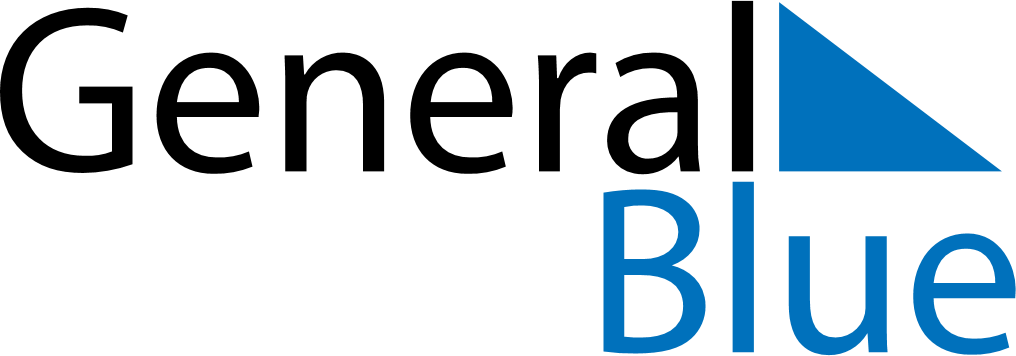 Q1 2027 CalendarCocos IslandsQ1 2027 CalendarCocos IslandsQ1 2027 CalendarCocos IslandsQ1 2027 CalendarCocos IslandsQ1 2027 CalendarCocos IslandsQ1 2027 CalendarCocos IslandsQ1 2027 CalendarCocos IslandsJanuary 2027January 2027January 2027January 2027January 2027January 2027January 2027January 2027January 2027SUNMONMONTUEWEDTHUFRISAT123445678910111112131415161718181920212223242525262728293031February 2027February 2027February 2027February 2027February 2027February 2027February 2027February 2027February 2027SUNMONMONTUEWEDTHUFRISAT11234567889101112131415151617181920212222232425262728March 2027March 2027March 2027March 2027March 2027March 2027March 2027March 2027March 2027SUNMONMONTUEWEDTHUFRISAT1123456788910111213141515161718192021222223242526272829293031Jan 1: New Year’s DayJan 26: Australia DayFeb 6: Chinese New YearFeb 7: Chinese New Year (2nd Day)Feb 8: Chinese New Year (substitute day)Feb 9: Chinese New Year (2nd Day) (substitute day)Mar 9: Hari Raya PuasaMar 20: Labour DayMar 29: Easter Monday